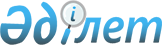 2005 жылға арналған республикалық бюджеттiк бағдарламалардың паспорттарын бекiту туралы (Қазақстан Республикасының Республикалық бюджеттiң атқарылуын бақылайтын есеп комитетi)Қазақстан Республикасы Үкіметінің 2004 жылғы 22 желтоқсандағы N 1354 Қаулысы



      Қазақстан Республикасының 2004 жылғы 24 сәуiрдегі Бюджет 
 кодексiне 
 сәйкес Қазақстан Республикасының Үкiметi 

ҚАУЛЫ ЕТЕДI:





      1. Мыналардың:



      348, 349-қосымшаларға сәйкес Республикалық бюджеттiң атқарылуын бақылайтын есеп комитетiнiң 2005 жылға арналған республикалық бюджеттiк бағдарламаларының паспорттары бекiтiлсiн.




      2. Осы қаулы 2005 жылғы 1 қаңтардан бастап күшiне енедi.


      Қазақстан Республикасының




      Премьер-Министрі





Қазақстан Республикасы Үкiметiнiң 



2004 жылғы 22 желтоқсандағы   



N 1354 қаулысына       



348-ҚОСЫМША         

      


Ескерту. 348-қосымшаға өзгерту енгізілді - ҚР Үкіметінің 2005.05.25. N 


 509 


 қаулысымен.




406 - Республикалық бюджеттiң атқарылуын бақылау




жөнiндегі есеп комитетi




      Бюджеттiк бағдарламаның әкiмшiсi


2005 жылға арналған




"Республикалық бюджеттiң атқарылуын бақылауды




қамтамасыз ету" деген 001 республикалық




бюджеттік бағдарламаның




ПАСПОРТЫ


      1. Құны: 195914 мың теңге (бiр жүз тоқсан бес миллион тоғыз жүз он төрт мың теңге).



      2. Бюджеттiк бағдарламаның нормативтiк құқықтық негiзi: Қазақстан Рecпубликасының бюджеттiк 
 кодексi 
 2004 жыл 24 сәуiр; "Мемлекеттiк қызмет туралы" 1999 жылғы 23 шiлдeдегi Қазақстан Республикасының 
 Заңы 
; Қазақстан Республикасының "Электрондық құжат пен электронды цифрлы қол туралы" 2003 жылғы 7 қаңтардағы 
 Заңы 
; Қазақстан Республикасының "Информатизациялау туралы" 2003 жылғы 8 мамырдағы 
 Заңы 
; "Республикалық бюджеттің атқарылуын бақылау жөніндегі есеп комитеті туралы ережені бекіту туралы" Қазақстан Республикасы Президентiнiң 2002 жылғы 5 тамыздағы N 917 
 Жарлығы 
; Қазақстан Республикасы Президентiнiң 2004 жылғы 17 қаңтардағы 
 N 1282 
 "Mемлекеттiк әкiмшiлiк қызметшілер лауазымдарының санаттары бойынша тiзiлiмiн бекiту туралы"; Қазақстан Республикасы Президентінің "Қазақстан Республикасының мемлекеттік бюджеті және Ұлттық Банкінің сметасы (бюджеті) есебінен қамтылған Қазақстан Республикасы органдарының қызметкерлеріне еңбекақы төлеудің бірыңғай жүйесі туралы" 2004 жылғы 17 қаңтардағы N 1284 
 Жарлығы 
 және "Мемлекеттік мекемелердің мемлекеттік қызметші емес қызметкерлеріне еңбекақы төлеу жүйесі туралы" Қазақстан Республикасы Үкіметінің 2002 жылғы 11 қаңтардағы N 41 
 қаулысы 
.



      3. Бюджеттiк бағдарламаны қаржыландыру көздері: республикалық бюджеттің қаражаты.



      4. Бюджеттiк бағдарламаның мақсаты: республикалық бюджеттiң атқарылуын бақылау жөнiндегi есеп комитетiнiң орталық аппаратына жүктелген мiндеттердiң неғұрлым тиiмдi орындалуына қол жеткiзу үшiн оның қызметiн қамтамасыз ету. Өздерiнiң лауазымдық мiндеттерiн тиiмдi атқару үшiн қойылатын бiлiктiлiк талаптарына сәйкес кәсiби қызмет саласындағы оқыту бағдарламалары бойынша теориялық және практикалық бiлiмдерiн, дағдысы мен машығын жаңғырту.



      5. Бюджеттiк бағдарламаның мiндеттерi: республикалық бюджеттiң атқарылуы мәселелерiн реттейтiн бюджет туралы заңнаманың және өзге де нормативтiк құқықтық актiлер талаптарының орындалуын бақылау, Республикалық бюджеттiң атқарылуын бақылау жөнiндегi есеп комитетiнiң орталық аппаратын ұстау, мемлекеттiк қызметшiлердiң кәсiби бiлiктiлiгiн арттыру, есептеу техникасына жүйелi-техникалық қызмет көрсету, активтер сатып алуды қамтамасыз ету.



      6. Бюджеттiк бағдарламаны iске асыру жөнiндегi iс-шаралар жоспары.



____________________________________________________________________



 N |Бағ.|Кiшi |   Кіші    |   Бағдарламаны   | Іске  |   Жауапты



п/п|дар.|бағ. |бағдарлама.|    іске асыру    | асыру | орындаушылар



   |лама|дар. |  лардың   |    жөніндегі     |мерзімі|



   |коды|лама |  атауы    |    іс-шаралар    |       |



   |    |коды |           |                  |       |



____________________________________________________________________



 1 |  2 |  3  |     4     |         5        |   6   |      7



____________________________________________________________________



 1  001        Республика-



               лық бюджет-



               тiң атқа-



               рылуын ба-



               қылауды



               қамтамасыз



               ету



 2       001   Орталық     Жүктелген функ-    жыл     Республикалық



               органның    цияларын сапалы    бойы    бюджеттiң



               аппараты    атқару мақсатында          атқарылуын



                           Республикалық бюд-         бақылау



                           жеттiң атқарылуын          жөнiндегi



                           бақылау жөнiндегi          есеп комитетi



                           есеп комитетiнiң



                           орталық апаратын



                           ұстау 70 бiрлiк.



                           Есеп комитетiнің



                           отырыстарын өткi-



                           зу. Мемлекеттiк



                           қаржы бақылау мә-



                           селелерi бойынша



                           семинар-мәжілiс



                           өткiзу және лек-



                           торлардың еңбек-



                           терiн төлеу.



                           Кеңсе, шаруашылық



                           тауарлар мен шығын



                           материалдарын



                           сатып алу. Есеп



                           комитетiнiң блан-



                           калық өнiмдерiн



                           дайындау. Есеп



                           комитетiнiң Бюл-



                           летенi мен журна-



                           лын шығару. Әдiс-



                           темелiк құжат-



                           тарды, стандарт-



                           тарды және мем-



                           лекеттiк қаржы



                           бақылауын өткi-



                           зудiң қағидаларын



                           даярлау. 9 бiрлiк



                           автокөлiктi ұс-



                           тау, қызмет



                           көрсету 3 бiрлiк



                           автокөлiктерiн



                           жалдау, факс -



                           4 бiрлiк, ксерокс



                           - 4 бiрлiк. Байла-



                           ныс жүйесiн орнату,



                           қосу және қызметiн



                           алу. Жеке және



                           заңды тұлғалардың



                           қызметiн алу. Есеп



                           комитетiнiң есебiн



                           жалпы ақпаратқа



                           жариялау, аудитор-



                           лық ұйымдардың



                           мамандарын және



                           эксперттердi ба-



                           қылау жұмыстарына



                           жалдау.



 3       007   Мемлекет-   Бiлiктiлiк артты-  жыл     Республикалық



               тiк қыз-    рудың бекітілген   бойы    бюджеттiң



               метшiлер-   жоспарына сай              атқарылуын



               дiң бi-     мемлекеттiк қыз-           бақылау



               лiктiлiгiн  метшілердiң бiлiк-         жөнiндегi



               арттыру     тiлігін арттыру            есеп комитетi



                           жөніндегі қызмет-



                           тердi сатып aлу,



                           соның iшiнде



                           мемлекеттiк тiлдi



                           оқыту.



                           Біліктілігін арт-



                           тыру курстарынан



                           өтiп жатқан



                           мемлекеттік қыз-



                           метшілердiң



                           орташа жылдық



                           саны 40 адам.



 4       009   Мемлекет-   Активтердi сатып   жыл     Республикалық



               тiк ор-     алу: Офистік       бойы    бюджеттiң



               гандарды    жиһаздар - 1               атқарылуын



               материал-   жиынтық; Плазмалық         бақылау



               дық-тех-    телевизор - 1              жөніндегі



               никалық     бiрлiк; сейфтер -          есеп комитетi



               жарақтан-   14 бiрлiк; сандық



               дыру        видеопроектор - 1



                           бiрлiк; конференц



                           система - 1 жиын-



                           тық. Кондиционер



                           - 2 бiрлiк; Көп



                           функционалдық



                           сандық телефон



                           аппараттары -



                           4 бiрлiк.



 5       017   Ақпараттық  Есеп комитетiнiң   жыл     Республикалық



               жүйелердiң  WEB-сайтын         бойы    бюджеттiң



               жұмыс iс-   сүйемелдеу.                атқарылуын



               теуiн қам-  Ақпарат және               бақылау



               тамасыз     локальдi жүйелерiн         жөнiндегi



               ету және    сүйемелдеу.                есеп комитетi



               мемлекет-   Локальдi жүйеге



               тiк орган-  (ЛВС) және сер-



               дарды ақ-   верлерге әкiмшiлiк



               параттық-   жасау. Интернетке



               техникалық  қосылуды қамта-



               қамтама-    масыз ету, шығыс құрал-



               сыз ету     жабдықтарын алу,



                           есептеу техника-



                           сының жабдықтарын



                           және қосалқы



                           бөлшектерiн алу,



                           70 бiрлiк ақпа-



                           раттық системаны



                           жүргiзу және



                           пайдалану қызметiн



                           алу. Eceптeу техни-



                           касын сатып алу: 



                           желілік принтер - 



                           1 бiрлiк, лазерлiк



                           принтер - 30 бiрлiк,



                           қолданушылардың жұ-



                           мыс станциялары -



                           35 бiрлiк, ноутбуктер



                           - 20 бiрлiк.



____________________________________________________________________



      7. Бюджеттiк бағдарламаны орындаудан күтiлетiн нәтижелер: республикалық бюджет атқарылуын бақылау жөнiндегi есеп комитетiне жүктелген функциялардың сапалы және уақытылы орындалуы, қазiргi кезеңдегi экономикалық жағдайға сәйкес, кәсiби мемлекеттiк қызмет талаптарына сай мемлекеттiк қызметшілердiң кәсiби деңгейiн арттыру.




Қазақстан Республикасы Үкiметiнiң 



2004 жылғы 22 желтоқсандағы   



N 1354 қаулысына       



349-ҚОСЫМША         


406 - Республикалық бюджеттiң атқарылуын бақылау




жөнiндегі есеп комитетi




      Бюджеттiк бағдарламаның әкiмшiсi


2005 жылға арналған




"Қаржы бақылау объектiлерi бойынша деректердiң




ақпараттық базасын құру және дамыту"




деген 002 республикалық бюджеттiк бағдарламаның




ПАСПОРТЫ


      1. Құны: 9677 мың теңге (тоғыз миллион алты жүз жетпiс жетi мың теңге).



      2. Бюджеттiк бағдарламаның нормативтiк құқықтық негiзi: Қазақстан Республикасының бюджеттiк 
 кодексi 
 24 сәуір 2004 жыл; Қазақстан Республикасының "Электрондық құжат пен электронды цифрлы қол туралы" 2003 жылғы 7 қаңтардағы 
 Заңы 
; Қазақстан Республикасының "Информатизациялау туралы" 2003 жылғы 8 мамырдағы 
 Заңы 
.



      3. Бюджеттiк бағдарламаны қаржыландыру көздерi: республикалық бюджеттiң қаражаты.



      4. Бюджеттiк бағдарламаның мақсаты: қаржылық бақылау объектiлерi бойынша ақпараттық деректер базасын жетiлдiру және дамыту.



      5. Бюджеттiк бағдарламаның мiндеттерi: республикалық бюджеттiң атқарылуын бақылау жөнiндегi Есеп комитетiнiң жұмысының тиiмдiлiгiн арттыру, республикалық және жергілiктi бюджеттiң атқарылуына бақылау жүргiзу әдiстерiн жетiлдiру, Комитет қызметкерлерiн, бақылау объектiлерiн қаржылық есебiне талдау жасаған кезде аудитордың жұмысын iшінара автоматтандыруға, сондай-ақ Қазақстан Республикасының экономикалық процестерiн болжау және үлгiге салу, республикалық және жергiлiктi бюджет қаражатын жұмсаудың тиiмдiлiгiн арттыру бөлiгiнде Қазақстан Республикасының Yкiметiне ұсыныс әзiрлеу жөнiндегi мiндеттердi орындауға мүмкiндiк беретiн құрал-сайманмен жабдықтау.



      6. Бюджеттiк бағдарламаны iске асыру жөнiндегi iс-шаралар жоспары.



____________________________________________________________________



 N |Бағ.|Кiшi |   Кіші    |   Бағдарламаны   | Іске  |   Жауапты



п/п|дар.|бағ. |бағдарлама.|    іске асыру    | асыру | орындаушылар



   |лама|дар. |  лардың   |    жөніндегі     |мерзімі|



   |коды|лама |  атауы    |    іс-шаралар    |       |



   |    |коды |           |                  |       |



____________________________________________________________________



 1 |  2 |  3  |     4     |         5        |   6   |      7



____________________________________________________________________



 1  002        Қаржы бақы- Қаржылық бақылау   жыл     Республикалық



               лау объек-  объектiлерiнiң     бойы    бюджеттiң



               тiлерi бо-  ақпараттық дерек-          атқарылуын



               йынша де-   тер қорын дамыту.          бақылау



               ректердiң   Техникалық құрал-          жөнiндегi



               ақпараттық  дар сатып алу:             Есеп комитетi



               базасын     WEB сервер - 1



               құру және   бiрлiк, жұмыс



               дамыту      станциясы - 2



                           бiрлiк, жүйе-



                           аралық қорғаныс



                           экраны - 1 бiр-



                           лiк, 6 комплект



                           лицензиялы бағдар-



                           ламалық өнiмдердi



                           сатып алу.



____________________________________________________________________



 



      7. Бюджеттiк бағдарламаны орындаудан күтiлетiн нәтижелер: республикалық бюджеттiң атқарылуын бақылау жөнiндегi есеп комитетiнiң жүргiзетiн бақылау iс-шаралары нәтижелерiне талдау жасаудың сапасын арттыру, "Республикалық және жергiлiктi бюджеттiң атқарылуын бақылау туралы" Қазақстан Республикалық Заңын, республикалық бюджеттiң қаржысы есебiн ұсталатын мемлекеттiк мекемелердiң қаржылық есебiне сапалы бақылау жүргiзу бөлiгiнде толыққанды iске асыру (8-бап, 4-тармақ, 2, 3 тармақшалар).

					© 2012. Қазақстан Республикасы Әділет министрлігінің «Қазақстан Республикасының Заңнама және құқықтық ақпарат институты» ШЖҚ РМК
				